CELEBRANDO  EL TERMINO DEL PRIMER SEMESTRE  EN JI LOBITO MARINO 2019LOS NIÑOS Y NIÑAS DEL JI LOBITO MARINO CELEBRARON EL TERNINO DEL PRIMER SEMESTRE Y LA LLEGADA DE LAS VACAIONES DE INVIERNO CON UNA FIESTA AMBIENTADA EN LA SELVA.DESPUES SE SIGUIERON DISFRUTANDO CON SHOW ANIMADO DONDE PARTCIPARON TODOS LOS INTEGRANTES DE NUESTRO JARDIN.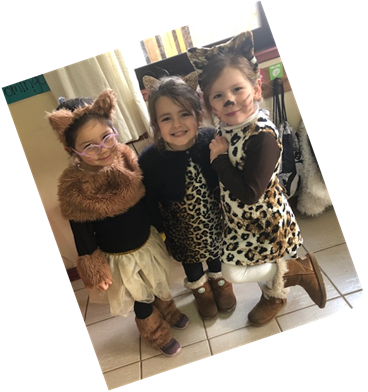 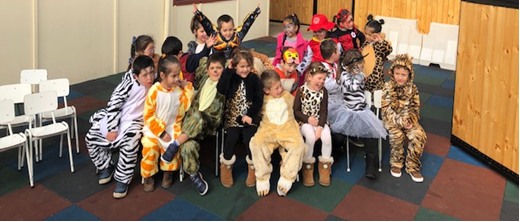 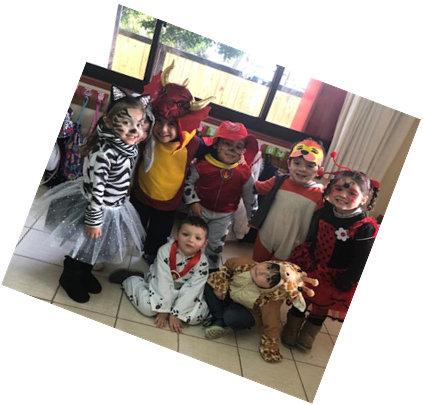 